11. – 15. 11. 2019Pondělí	přesnídávka	rohlík, jogurt, čaj, mléko, ovoce			 	(1,7)		polévka	z vaječné jíšky						(1,9)		oběd		fazolky na smetaně, brambor, vejce, čaj			(1,7)		svačina	chléb, pom. máslo, čaj, mléko, zelenina			(1,7)Úterý	přesnídávka	sojový rohlík, Apetito, čaj, kakao, zelenina			(1,7)		polévka	vývar s nudlemi						(1,7,9)		oběd		ptáčky v rozletu, rýže, čaj					 (1,7)		svačina	lámankový chléb, máslo, džem, čaj, mléko, ovoce		(1,7,11)	Středa	přesnídávka 	cerea houska, salámová pom., čaj, b. káva, ovoce		(1,7) 		polévka	celerová							(1,7,9)		oběd		kuskus se zeleninou a sýrem, čaj				(1,7)		svačina	chléb, máslo, vejce, čaj, mléko, zelenina			(1,3,7)Čtvrtek	přesnídávka	houska, pom. z tresky, čaj, mléko, zelenina			(1,4,7)		polévka	zeleninová s kapáním						(1,3,7,9)		oběd		rybí karbanátek, br. kaše, salát, čaj				 (1,7)		svačina	chléb, šlehaný tvaroh, čaj, mléko, ovoce			(1,7)Pátek	přesnídávka	chléb s máslem, šunka, čaj, kakao, zelenina			(1,7)		polévka	hrstková							(1,7,9)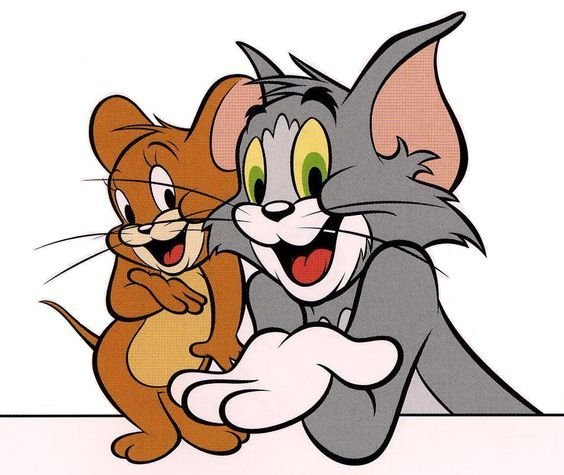 		oběd		kuře na paprice, těstoviny, ovocná šťáva			(1,7)		svačina	tvarohová mřížka, čaj, mléko, ovoce				(1,7)změna vyhrazena